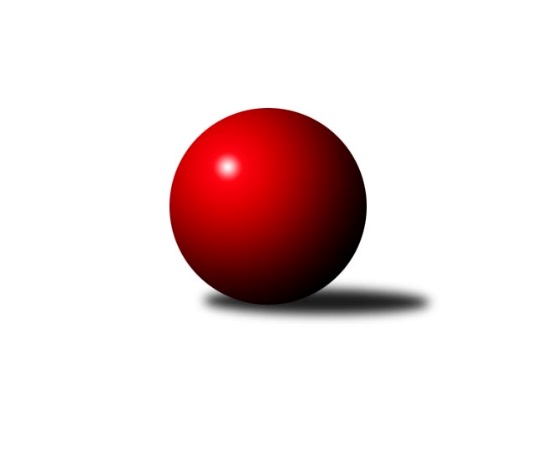 Č.5Ročník 2016/2017	5.6.2024 Krajský přebor KV 2016/2017Statistika 5. kolaTabulka družstev:		družstvo	záp	výh	rem	proh	skore	sety	průměr	body	plné	dorážka	chyby	1.	TJ Lomnice˝B˝	5	5	0	0	66 : 14 	(45.0 : 15.0)	2560	10	1770	789	30	2.	Kuželky Aš˝B˝	5	4	0	1	57 : 23 	(39.0 : 21.0)	2524	8	1753	772	36.4	3.	Jiskra Šabina	5	4	0	1	48 : 32 	(30.0 : 30.0)	2458	8	1698	761	45.2	4.	Lokomotiva Cheb˝C˝	5	3	0	2	46 : 34 	(30.5 : 29.5)	2451	6	1663	788	46	5.	Sokol Teplá	5	3	0	2	44 : 36 	(35.0 : 25.0)	2572	6	1767	805	29.6	6.	Slovan K.Vary˝B˝	5	2	2	1	43 : 37 	(33.0 : 27.0)	2392	6	1695	698	49.4	7.	Jiskra Hazlov˝B˝	5	2	1	2	40 : 40 	(32.0 : 28.0)	2514	5	1747	767	41.4	8.	TJ Jáchymov˝B˝	5	1	2	2	36 : 44 	(29.5 : 30.5)	2399	4	1695	704	50.4	9.	TJ Lomnice˝C˝	5	1	1	3	33 : 47 	(24.5 : 35.5)	2423	3	1695	728	51.8	10.	SKK K.Vary˝B˝	5	1	1	3	32 : 48 	(28.5 : 31.5)	2417	3	1701	715	46	11.	SKK K.Vary˝C˝	5	0	1	4	16 : 64 	(13.0 : 47.0)	2348	1	1695	653	67	12.	Lokomotiva Cheb˝D˝	5	0	0	5	19 : 61 	(20.0 : 40.0)	2328	0	1640	689	53Tabulka doma:		družstvo	záp	výh	rem	proh	skore	sety	průměr	body	maximum	minimum	1.	TJ Lomnice˝B˝	3	3	0	0	40 : 8 	(28.0 : 8.0)	2539	6	2603	2438	2.	Kuželky Aš˝B˝	3	3	0	0	38 : 10 	(24.0 : 12.0)	2541	6	2581	2466	3.	Sokol Teplá	3	3	0	0	34 : 14 	(24.0 : 12.0)	2614	6	2663	2561	4.	Slovan K.Vary˝B˝	3	2	1	0	31 : 17 	(22.5 : 13.5)	2416	5	2446	2370	5.	Jiskra Šabina	2	2	0	0	22 : 10 	(12.0 : 12.0)	2486	4	2514	2457	6.	Lokomotiva Cheb˝C˝	3	2	0	1	30 : 18 	(20.5 : 15.5)	2465	4	2525	2371	7.	SKK K.Vary˝B˝	2	1	1	0	20 : 12 	(15.0 : 9.0)	2404	3	2419	2389	8.	TJ Jáchymov˝B˝	2	1	1	0	20 : 12 	(12.0 : 12.0)	2391	3	2448	2333	9.	TJ Lomnice˝C˝	2	1	0	1	15 : 17 	(11.5 : 12.5)	2385	2	2386	2383	10.	Jiskra Hazlov˝B˝	3	1	0	2	20 : 28 	(19.0 : 17.0)	2560	2	2606	2526	11.	SKK K.Vary˝C˝	2	0	1	1	10 : 22 	(6.0 : 18.0)	2300	1	2338	2262	12.	Lokomotiva Cheb˝D˝	2	0	0	2	8 : 24 	(10.0 : 14.0)	2425	0	2426	2423Tabulka venku:		družstvo	záp	výh	rem	proh	skore	sety	průměr	body	maximum	minimum	1.	TJ Lomnice˝B˝	2	2	0	0	26 : 6 	(17.0 : 7.0)	2570	4	2607	2533	2.	Jiskra Šabina	3	2	0	1	26 : 22 	(18.0 : 18.0)	2449	4	2561	2391	3.	Jiskra Hazlov˝B˝	2	1	1	0	20 : 12 	(13.0 : 11.0)	2491	3	2506	2476	4.	Kuželky Aš˝B˝	2	1	0	1	19 : 13 	(15.0 : 9.0)	2516	2	2533	2499	5.	Lokomotiva Cheb˝C˝	2	1	0	1	16 : 16 	(10.0 : 14.0)	2450	2	2462	2437	6.	Slovan K.Vary˝B˝	2	0	1	1	12 : 20 	(10.5 : 13.5)	2400	1	2436	2363	7.	TJ Lomnice˝C˝	3	0	1	2	18 : 30 	(13.0 : 23.0)	2442	1	2555	2311	8.	TJ Jáchymov˝B˝	3	0	1	2	16 : 32 	(17.5 : 18.5)	2404	1	2438	2368	9.	Sokol Teplá	2	0	0	2	10 : 22 	(11.0 : 13.0)	2551	0	2559	2543	10.	SKK K.Vary˝B˝	3	0	0	3	12 : 36 	(13.5 : 22.5)	2421	0	2486	2332	11.	Lokomotiva Cheb˝D˝	3	0	0	3	11 : 37 	(10.0 : 26.0)	2280	0	2396	2201	12.	SKK K.Vary˝C˝	3	0	0	3	6 : 42 	(7.0 : 29.0)	2364	0	2416	2280Tabulka podzimní části:		družstvo	záp	výh	rem	proh	skore	sety	průměr	body	doma	venku	1.	TJ Lomnice˝B˝	5	5	0	0	66 : 14 	(45.0 : 15.0)	2560	10 	3 	0 	0 	2 	0 	0	2.	Kuželky Aš˝B˝	5	4	0	1	57 : 23 	(39.0 : 21.0)	2524	8 	3 	0 	0 	1 	0 	1	3.	Jiskra Šabina	5	4	0	1	48 : 32 	(30.0 : 30.0)	2458	8 	2 	0 	0 	2 	0 	1	4.	Lokomotiva Cheb˝C˝	5	3	0	2	46 : 34 	(30.5 : 29.5)	2451	6 	2 	0 	1 	1 	0 	1	5.	Sokol Teplá	5	3	0	2	44 : 36 	(35.0 : 25.0)	2572	6 	3 	0 	0 	0 	0 	2	6.	Slovan K.Vary˝B˝	5	2	2	1	43 : 37 	(33.0 : 27.0)	2392	6 	2 	1 	0 	0 	1 	1	7.	Jiskra Hazlov˝B˝	5	2	1	2	40 : 40 	(32.0 : 28.0)	2514	5 	1 	0 	2 	1 	1 	0	8.	TJ Jáchymov˝B˝	5	1	2	2	36 : 44 	(29.5 : 30.5)	2399	4 	1 	1 	0 	0 	1 	2	9.	TJ Lomnice˝C˝	5	1	1	3	33 : 47 	(24.5 : 35.5)	2423	3 	1 	0 	1 	0 	1 	2	10.	SKK K.Vary˝B˝	5	1	1	3	32 : 48 	(28.5 : 31.5)	2417	3 	1 	1 	0 	0 	0 	3	11.	SKK K.Vary˝C˝	5	0	1	4	16 : 64 	(13.0 : 47.0)	2348	1 	0 	1 	1 	0 	0 	3	12.	Lokomotiva Cheb˝D˝	5	0	0	5	19 : 61 	(20.0 : 40.0)	2328	0 	0 	0 	2 	0 	0 	3Tabulka jarní části:		družstvo	záp	výh	rem	proh	skore	sety	průměr	body	doma	venku	1.	TJ Lomnice˝B˝	0	0	0	0	0 : 0 	(0.0 : 0.0)	0	0 	0 	0 	0 	0 	0 	0 	2.	TJ Jáchymov˝B˝	0	0	0	0	0 : 0 	(0.0 : 0.0)	0	0 	0 	0 	0 	0 	0 	0 	3.	Lokomotiva Cheb˝D˝	0	0	0	0	0 : 0 	(0.0 : 0.0)	0	0 	0 	0 	0 	0 	0 	0 	4.	SKK K.Vary˝B˝	0	0	0	0	0 : 0 	(0.0 : 0.0)	0	0 	0 	0 	0 	0 	0 	0 	5.	SKK K.Vary˝C˝	0	0	0	0	0 : 0 	(0.0 : 0.0)	0	0 	0 	0 	0 	0 	0 	0 	6.	Jiskra Šabina	0	0	0	0	0 : 0 	(0.0 : 0.0)	0	0 	0 	0 	0 	0 	0 	0 	7.	Jiskra Hazlov˝B˝	0	0	0	0	0 : 0 	(0.0 : 0.0)	0	0 	0 	0 	0 	0 	0 	0 	8.	Sokol Teplá	0	0	0	0	0 : 0 	(0.0 : 0.0)	0	0 	0 	0 	0 	0 	0 	0 	9.	TJ Lomnice˝C˝	0	0	0	0	0 : 0 	(0.0 : 0.0)	0	0 	0 	0 	0 	0 	0 	0 	10.	Lokomotiva Cheb˝C˝	0	0	0	0	0 : 0 	(0.0 : 0.0)	0	0 	0 	0 	0 	0 	0 	0 	11.	Slovan K.Vary˝B˝	0	0	0	0	0 : 0 	(0.0 : 0.0)	0	0 	0 	0 	0 	0 	0 	0 	12.	Kuželky Aš˝B˝	0	0	0	0	0 : 0 	(0.0 : 0.0)	0	0 	0 	0 	0 	0 	0 	0 Zisk bodů pro družstvo:		jméno hráče	družstvo	body	zápasy	v %	dílčí body	sety	v %	1.	Zuzana Kožíšková 	TJ Lomnice˝B˝ 	10	/	5	(100%)		/		(%)	2.	Lucie Vajdíková 	TJ Lomnice˝B˝ 	10	/	5	(100%)		/		(%)	3.	Dagmar Jedličková 	Kuželky Aš˝B˝ 	10	/	5	(100%)		/		(%)	4.	Věra Martincová 	TJ Lomnice˝B˝ 	8	/	4	(100%)		/		(%)	5.	Miroslav Knespl 	TJ Lomnice˝B˝ 	8	/	4	(100%)		/		(%)	6.	Petr Jedlička ml. 	Kuželky Aš˝B˝ 	8	/	4	(100%)		/		(%)	7.	Eva Nováčková 	Lokomotiva Cheb˝C˝ 	8	/	4	(100%)		/		(%)	8.	Ondřej Bína 	Jiskra Hazlov˝B˝ 	8	/	5	(80%)		/		(%)	9.	Robert Žalud 	Slovan K.Vary˝B˝ 	8	/	5	(80%)		/		(%)	10.	Tereza Štursová 	TJ Lomnice˝B˝ 	8	/	5	(80%)		/		(%)	11.	Miroslav Budil 	Lokomotiva Cheb˝C˝ 	8	/	5	(80%)		/		(%)	12.	Jana Hamrová 	Lokomotiva Cheb˝C˝ 	8	/	5	(80%)		/		(%)	13.	Pavel Schubert 	Lokomotiva Cheb˝D˝ 	8	/	5	(80%)		/		(%)	14.	Gerhard Brandl 	Jiskra Šabina 	8	/	5	(80%)		/		(%)	15.	Pavel Feksa 	Lokomotiva Cheb˝D˝ 	7	/	5	(70%)		/		(%)	16.	Miroslava Boková 	Sokol Teplá 	6	/	3	(100%)		/		(%)	17.	Josef Volf 	TJ Lomnice˝C˝ 	6	/	3	(100%)		/		(%)	18.	Luboš Axamský 	Sokol Teplá 	6	/	3	(100%)		/		(%)	19.	Štefan Mrenica 	TJ Jáchymov˝B˝ 	6	/	4	(75%)		/		(%)	20.	Jaromír Valenta 	Sokol Teplá 	6	/	4	(75%)		/		(%)	21.	Miroslava Poláčková 	Sokol Teplá 	6	/	4	(75%)		/		(%)	22.	Lubomír Hromada 	TJ Lomnice˝C˝ 	6	/	4	(75%)		/		(%)	23.	Jiří Gabriško 	SKK K.Vary˝B˝ 	6	/	5	(60%)		/		(%)	24.	Pavel Repčik 	Jiskra Hazlov˝B˝ 	6	/	5	(60%)		/		(%)	25.	Zdeněk Loveček 	SKK K.Vary˝B˝ 	6	/	5	(60%)		/		(%)	26.	Jiří Beneš st. 	Jiskra Šabina 	6	/	5	(60%)		/		(%)	27.	Vladimír Čermák 	SKK K.Vary˝B˝ 	4	/	2	(100%)		/		(%)	28.	Marcel Toužimský 	Slovan K.Vary˝B˝ 	4	/	2	(100%)		/		(%)	29.	Johannes Luster 	Slovan K.Vary˝B˝ 	4	/	2	(100%)		/		(%)	30.	Vladislav Urban 	Kuželky Aš˝B˝ 	4	/	2	(100%)		/		(%)	31.	Ivana Nová 	TJ Jáchymov˝B˝ 	4	/	2	(100%)		/		(%)	32.	František Mazák ml.	Kuželky Aš˝B˝ 	4	/	3	(67%)		/		(%)	33.	Zdeňka Zmeškalová 	Slovan K.Vary˝B˝ 	4	/	4	(50%)		/		(%)	34.	Jaromír Černý 	Jiskra Šabina 	4	/	4	(50%)		/		(%)	35.	Martina Sobotková 	SKK K.Vary˝B˝ 	4	/	4	(50%)		/		(%)	36.	Martina Pospíšilová 	Kuželky Aš˝B˝ 	4	/	4	(50%)		/		(%)	37.	Pavel Kučera 	Jiskra Šabina 	4	/	4	(50%)		/		(%)	38.	Ladislav Urban 	SKK K.Vary˝C˝ 	4	/	4	(50%)		/		(%)	39.	Jiří Flejšar 	TJ Lomnice˝C˝ 	4	/	4	(50%)		/		(%)	40.	Blanka Pešková 	SKK K.Vary˝C˝ 	4	/	4	(50%)		/		(%)	41.	Martin Bezouška 	TJ Jáchymov˝B˝ 	4	/	4	(50%)		/		(%)	42.	Jana Komancová 	Jiskra Hazlov˝B˝ 	4	/	4	(50%)		/		(%)	43.	Václav Zeman 	SKK K.Vary˝B˝ 	4	/	4	(50%)		/		(%)	44.	Jiří Šeda 	TJ Jáchymov˝B˝ 	4	/	5	(40%)		/		(%)	45.	Jiří Beneš ml.	Jiskra Šabina 	4	/	5	(40%)		/		(%)	46.	Vladimír Maxa 	TJ Jáchymov˝B˝ 	4	/	5	(40%)		/		(%)	47.	Jiří Jaroš 	Lokomotiva Cheb˝D˝ 	4	/	5	(40%)		/		(%)	48.	David Repčik 	Jiskra Hazlov˝B˝ 	4	/	5	(40%)		/		(%)	49.	Miroslav Pešťák 	Sokol Teplá 	4	/	5	(40%)		/		(%)	50.	Pavel Pokorný 	Lokomotiva Cheb˝C˝ 	4	/	5	(40%)		/		(%)	51.	Vladimír Krýsl 	Lokomotiva Cheb˝C˝ 	4	/	5	(40%)		/		(%)	52.	Miroslav Špaček 	SKK K.Vary˝C˝ 	4	/	5	(40%)		/		(%)	53.	Petr Lidmila 	TJ Lomnice˝C˝ 	4	/	5	(40%)		/		(%)	54.	Vladimír Veselý st.	Kuželky Aš˝B˝ 	3	/	3	(50%)		/		(%)	55.	Luboš Kratochvíl 	TJ Jáchymov˝B˝ 	2	/	1	(100%)		/		(%)	56.	Martin Schmitt 	Sokol Teplá 	2	/	1	(100%)		/		(%)	57.	Jitka Laudátová 	Kuželky Aš˝B˝ 	2	/	1	(100%)		/		(%)	58.	Vlastimil Čegan 	TJ Jáchymov˝B˝ 	2	/	1	(100%)		/		(%)	59.	Petr Bohmann 	Jiskra Hazlov˝B˝ 	2	/	1	(100%)		/		(%)	60.	Petr Šimáček 	TJ Lomnice˝C˝ 	2	/	1	(100%)		/		(%)	61.	Eduard Seidl 	Jiskra Šabina 	2	/	1	(100%)		/		(%)	62.	Vladimír Mišánek 	Kuželky Aš˝B˝ 	2	/	1	(100%)		/		(%)	63.	Vítězslav Vodehnal 	SKK K.Vary˝B˝ 	2	/	1	(100%)		/		(%)	64.	Tomáš Seidl 	Jiskra Šabina 	2	/	1	(100%)		/		(%)	65.	Hana Makarová 	TJ Jáchymov˝B˝ 	2	/	2	(50%)		/		(%)	66.	Petr Janda 	TJ Lomnice˝C˝ 	2	/	2	(50%)		/		(%)	67.	Albert Kupčík 	TJ Lomnice˝C˝ 	2	/	2	(50%)		/		(%)	68.	Kateřina Hlaváčová 	Slovan K.Vary˝B˝ 	2	/	3	(33%)		/		(%)	69.	Andrea Špačková 	Jiskra Hazlov˝B˝ 	2	/	3	(33%)		/		(%)	70.	Václav Vieweg 	Kuželky Aš˝B˝ 	2	/	3	(33%)		/		(%)	71.	Blanka Martínková 	SKK K.Vary˝C˝ 	2	/	3	(33%)		/		(%)	72.	Jan Mandák 	Sokol Teplá 	2	/	4	(25%)		/		(%)	73.	František Průša 	Slovan K.Vary˝B˝ 	2	/	4	(25%)		/		(%)	74.	Rudolf Štěpanovský 	TJ Lomnice˝B˝ 	2	/	4	(25%)		/		(%)	75.	Václav Veselý 	Kuželky Aš˝B˝ 	2	/	4	(25%)		/		(%)	76.	Roman Bláha 	Jiskra Šabina 	2	/	4	(25%)		/		(%)	77.	Pavel Pazdera 	SKK K.Vary˝C˝ 	2	/	4	(25%)		/		(%)	78.	Daniela Stašová 	Slovan K.Vary˝B˝ 	2	/	5	(20%)		/		(%)	79.	Václav Čechura 	SKK K.Vary˝B˝ 	2	/	5	(20%)		/		(%)	80.	Petr Málek 	Lokomotiva Cheb˝C˝ 	2	/	5	(20%)		/		(%)	81.	Josef Zvěřina 	TJ Lomnice˝C˝ 	2	/	5	(20%)		/		(%)	82.	Jiří Flejsar 	TJ Lomnice˝C˝ 	1	/	1	(50%)		/		(%)	83.	JIŘÍ Hojsák 	Slovan K.Vary˝B˝ 	1	/	4	(13%)		/		(%)	84.	Miroslava Utikalová 	Jiskra Hazlov˝B˝ 	0	/	1	(0%)		/		(%)	85.	Václav Flusser 	Sokol Teplá 	0	/	1	(0%)		/		(%)	86.	Petra Svobodová ml. 	Lokomotiva Cheb˝D˝ 	0	/	1	(0%)		/		(%)	87.	Marek Zvěřina 	Jiskra Šabina 	0	/	1	(0%)		/		(%)	88.	Jiří Mitáček st.	SKK K.Vary˝C˝ 	0	/	1	(0%)		/		(%)	89.	Jiří Kočan 	SKK K.Vary˝B˝ 	0	/	1	(0%)		/		(%)	90.	Irena Balcarová 	SKK K.Vary˝C˝ 	0	/	1	(0%)		/		(%)	91.	Petr Beseda 	Slovan K.Vary˝B˝ 	0	/	1	(0%)		/		(%)	92.	Libuše Korbelová 	TJ Lomnice˝C˝ 	0	/	1	(0%)		/		(%)	93.	Růžena Kovačíková 	TJ Lomnice˝C˝ 	0	/	2	(0%)		/		(%)	94.	Pavel Repčik 	Jiskra Hazlov˝B˝ 	0	/	2	(0%)		/		(%)	95.	Vladimír Lukeš 	TJ Jáchymov˝B˝ 	0	/	2	(0%)		/		(%)	96.	Michal Hric 	Lokomotiva Cheb˝C˝ 	0	/	2	(0%)		/		(%)	97.	Lukáš Kožíšek 	TJ Lomnice˝B˝ 	0	/	3	(0%)		/		(%)	98.	Václav Šnajdr 	SKK K.Vary˝B˝ 	0	/	3	(0%)		/		(%)	99.	Jaroslava Šnajdrová 	SKK K.Vary˝C˝ 	0	/	3	(0%)		/		(%)	100.	Helena Gladavská 	Lokomotiva Cheb˝D˝ 	0	/	4	(0%)		/		(%)	101.	Daniel Hussar 	Lokomotiva Cheb˝D˝ 	0	/	4	(0%)		/		(%)	102.	Luděk Štác 	TJ Jáchymov˝B˝ 	0	/	4	(0%)		/		(%)	103.	Jiří Velek 	Sokol Teplá 	0	/	5	(0%)		/		(%)	104.	Jan Adam 	Lokomotiva Cheb˝D˝ 	0	/	5	(0%)		/		(%)	105.	Josef Vančo 	SKK K.Vary˝C˝ 	0	/	5	(0%)		/		(%)Průměry na kuželnách:		kuželna	průměr	plné	dorážka	chyby	výkon na hráče	1.	Hazlov, 1-4	2568	1766	801	38.5	(428.0)	2.	Sokol Teplá, 1-4	2549	1769	780	38.0	(425.0)	3.	Kuželky Aš, 1-4	2480	1716	763	42.5	(413.4)	4.	TJ Šabina, 1-2	2477	1715	761	39.8	(412.8)	5.	Lokomotiva Cheb, 1-2	2458	1703	755	41.4	(409.8)	6.	Lomnice, 1-4	2439	1711	727	46.9	(406.6)	7.	Jáchymov, 1-2	2397	1698	698	45.0	(399.5)	8.	Karlovy Vary, 1-4	2362	1673	689	56.8	(393.8)Nejlepší výkony na kuželnách:Hazlov, 1-4TJ Lomnice˝B˝	2607	3. kolo	Andrea Špačková 	Jiskra Hazlov˝B˝	476	5. koloJiskra Hazlov˝B˝	2606	5. kolo	Ondřej Bína 	Jiskra Hazlov˝B˝	457	3. koloJiskra Šabina	2561	1. kolo	Pavel Repčik 	Jiskra Hazlov˝B˝	455	1. koloSokol Teplá	2559	5. kolo	Roman Bláha 	Jiskra Šabina	454	1. koloJiskra Hazlov˝B˝	2549	3. kolo	Miroslav Knespl 	TJ Lomnice˝B˝	454	3. koloJiskra Hazlov˝B˝	2526	1. kolo	Miroslav Pešťák 	Sokol Teplá	449	5. kolo		. kolo	Luboš Axamský 	Sokol Teplá	447	5. kolo		. kolo	Pavel Repčik 	Jiskra Hazlov˝B˝	446	3. kolo		. kolo	David Repčik 	Jiskra Hazlov˝B˝	445	5. kolo		. kolo	Ondřej Bína 	Jiskra Hazlov˝B˝	443	1. koloSokol Teplá, 1-4Sokol Teplá	2663	3. kolo	Miroslava Boková 	Sokol Teplá	511	3. koloSokol Teplá	2618	1. kolo	Miroslava Boková 	Sokol Teplá	481	1. koloSokol Teplá	2561	4. kolo	Miroslav Špaček 	SKK K.Vary˝C˝	460	3. koloTJ Lomnice˝C˝	2555	4. kolo	Václav Zeman 	SKK K.Vary˝B˝	451	1. koloSKK K.Vary˝B˝	2486	1. kolo	Jaromír Valenta 	Sokol Teplá	450	4. koloSKK K.Vary˝C˝	2416	3. kolo	Luboš Axamský 	Sokol Teplá	449	1. kolo		. kolo	Zdeněk Loveček 	SKK K.Vary˝B˝	448	1. kolo		. kolo	Miroslav Pešťák 	Sokol Teplá	447	3. kolo		. kolo	Luboš Axamský 	Sokol Teplá	446	4. kolo		. kolo	Miroslav Pešťák 	Sokol Teplá	443	1. koloKuželky Aš, 1-4Kuželky Aš˝B˝	2581	4. kolo	Petr Jedlička ml. 	Kuželky Aš˝B˝	480	1. koloKuželky Aš˝B˝	2575	2. kolo	Vladimír Veselý st.	Kuželky Aš˝B˝	471	4. koloSokol Teplá	2543	2. kolo	Petr Jedlička ml. 	Kuželky Aš˝B˝	459	2. koloKuželky Aš˝B˝	2466	1. kolo	Dagmar Jedličková 	Kuželky Aš˝B˝	458	2. koloLokomotiva Cheb˝C˝	2437	4. kolo	Miroslav Pešťák 	Sokol Teplá	456	2. koloSKK K.Vary˝C˝	2280	1. kolo	František Mazák ml.	Kuželky Aš˝B˝	451	4. kolo		. kolo	Vladislav Urban 	Kuželky Aš˝B˝	449	4. kolo		. kolo	Jaromír Valenta 	Sokol Teplá	449	2. kolo		. kolo	František Mazák ml.	Kuželky Aš˝B˝	445	2. kolo		. kolo	Václav Veselý 	Kuželky Aš˝B˝	436	2. koloTJ Šabina, 1-2Jiskra Šabina	2514	5. kolo	Vladimír Maxa 	TJ Jáchymov˝B˝	475	3. koloKuželky Aš˝B˝	2499	5. kolo	Jaromír Černý 	Jiskra Šabina	449	5. koloJiskra Šabina	2457	3. kolo	Vladislav Urban 	Kuželky Aš˝B˝	430	5. koloTJ Jáchymov˝B˝	2438	3. kolo	Vladimír Veselý st.	Kuželky Aš˝B˝	429	5. kolo		. kolo	Gerhard Brandl 	Jiskra Šabina	429	5. kolo		. kolo	Jiří Šeda 	TJ Jáchymov˝B˝	428	3. kolo		. kolo	Jiří Beneš st. 	Jiskra Šabina	422	5. kolo		. kolo	Pavel Kučera 	Jiskra Šabina	420	3. kolo		. kolo	Dagmar Jedličková 	Kuželky Aš˝B˝	419	5. kolo		. kolo	Pavel Kučera 	Jiskra Šabina	418	5. koloLokomotiva Cheb, 1-2TJ Lomnice˝B˝	2533	1. kolo	Miroslav Budil 	Lokomotiva Cheb˝C˝	466	5. koloLokomotiva Cheb˝C˝	2525	3. kolo	Blanka Pešková 	SKK K.Vary˝C˝	465	5. koloJiskra Hazlov˝B˝	2506	4. kolo	Miroslav Budil 	Lokomotiva Cheb˝C˝	459	3. koloLokomotiva Cheb˝C˝	2499	5. kolo	David Repčik 	Jiskra Hazlov˝B˝	455	4. koloLokomotiva Cheb˝C˝	2462	2. kolo	Zuzana Kožíšková 	TJ Lomnice˝B˝	447	1. koloSKK K.Vary˝B˝	2444	3. kolo	Eva Nováčková 	Lokomotiva Cheb˝C˝	444	2. koloLokomotiva Cheb˝D˝	2426	4. kolo	Miroslav Budil 	Lokomotiva Cheb˝C˝	443	1. koloLokomotiva Cheb˝D˝	2423	2. kolo	Jiří Gabriško 	SKK K.Vary˝B˝	441	3. koloSKK K.Vary˝C˝	2396	5. kolo	Lukáš Kožíšek 	TJ Lomnice˝B˝	440	1. koloLokomotiva Cheb˝C˝	2371	1. kolo	Jana Hamrová 	Lokomotiva Cheb˝C˝	435	2. koloLomnice, 1-4TJ Lomnice˝B˝	2603	5. kolo	Lucie Vajdíková 	TJ Lomnice˝B˝	458	5. koloTJ Lomnice˝B˝	2576	4. kolo	Miroslav Knespl 	TJ Lomnice˝B˝	451	4. koloKuželky Aš˝B˝	2533	3. kolo	Petr Jedlička ml. 	Kuželky Aš˝B˝	446	3. koloTJ Lomnice˝B˝	2438	2. kolo	Zuzana Kožíšková 	TJ Lomnice˝B˝	442	5. koloLokomotiva Cheb˝D˝	2396	5. kolo	Lucie Vajdíková 	TJ Lomnice˝B˝	436	4. koloJiskra Šabina	2396	4. kolo	Tereza Štursová 	TJ Lomnice˝B˝	435	5. koloTJ Lomnice˝C˝	2386	1. kolo	Tereza Štursová 	TJ Lomnice˝B˝	434	4. koloTJ Lomnice˝C˝	2383	3. kolo	Tereza Štursová 	TJ Lomnice˝B˝	433	2. koloSlovan K.Vary˝B˝	2363	2. kolo	Rudolf Štěpanovský 	TJ Lomnice˝B˝	431	5. koloLokomotiva Cheb˝D˝	2323	1. kolo	Robert Žalud 	Slovan K.Vary˝B˝	431	2. koloJáchymov, 1-2Jiskra Hazlov˝B˝	2476	2. kolo	Ivana Nová 	TJ Jáchymov˝B˝	450	2. koloTJ Jáchymov˝B˝	2448	2. kolo	Jana Komancová 	Jiskra Hazlov˝B˝	432	2. koloTJ Jáchymov˝B˝	2333	5. kolo	Ondřej Bína 	Jiskra Hazlov˝B˝	429	2. koloSKK K.Vary˝B˝	2332	5. kolo	Štefan Mrenica 	TJ Jáchymov˝B˝	421	5. kolo		. kolo	Pavel Repčik 	Jiskra Hazlov˝B˝	421	2. kolo		. kolo	Jiří Šeda 	TJ Jáchymov˝B˝	418	5. kolo		. kolo	Martin Bezouška 	TJ Jáchymov˝B˝	417	2. kolo		. kolo	David Repčik 	Jiskra Hazlov˝B˝	414	2. kolo		. kolo	Jiří Šeda 	TJ Jáchymov˝B˝	410	2. kolo		. kolo	Štefan Mrenica 	TJ Jáchymov˝B˝	403	2. koloKarlovy Vary, 1-4Slovan K.Vary˝B˝	2446	1. kolo	Václav Zeman 	SKK K.Vary˝B˝	459	4. koloSlovan K.Vary˝B˝	2436	4. kolo	Zdeněk Loveček 	SKK K.Vary˝B˝	442	2. koloSlovan K.Vary˝B˝	2433	5. kolo	Jiří Jaroš 	Lokomotiva Cheb˝D˝	439	3. koloSKK K.Vary˝B˝	2419	2. kolo	Robert Žalud 	Slovan K.Vary˝B˝	438	5. koloJiskra Šabina	2391	2. kolo	Johannes Luster 	Slovan K.Vary˝B˝	438	5. koloSKK K.Vary˝B˝	2389	4. kolo	Daniela Stašová 	Slovan K.Vary˝B˝	438	4. koloTJ Jáchymov˝B˝	2371	4. kolo	Jiří Flejšar 	TJ Lomnice˝C˝	437	2. koloSlovan K.Vary˝B˝	2370	3. kolo	Štefan Mrenica 	TJ Jáchymov˝B˝	433	1. koloTJ Jáchymov˝B˝	2368	1. kolo	Martina Sobotková 	SKK K.Vary˝B˝	430	2. koloTJ Lomnice˝C˝	2345	5. kolo	Robert Žalud 	Slovan K.Vary˝B˝	430	1. koloČetnost výsledků:	8.0 : 8.0	4x	6.0 : 10.0	1x	4.0 : 12.0	3x	3.0 : 13.0	1x	2.0 : 14.0	2x	14.0 : 2.0	6x	12.0 : 4.0	8x	11.0 : 5.0	1x	10.0 : 6.0	4x